1. BÖLÜM 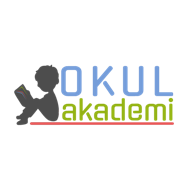 Ders	: TÜRKÇETema / Metnin Adı 	: MİLLİ KÜLTÜRÜMÜZ / VATAN yahut SİLİSTRE Sınıf 	: 5Konu	: Kelime çalışması / Konu, Ana fikir / Beyin fırtınası / Konuşma çizgisi / Şiir yazma 2. BÖLÜM	                                                                                                                                   KAZANIMLAROKUMAAkıcı Okuma T.5.3.1. Noktalama işaretlerine dikkat ederek sesli ve sessiz okur. T.5.3.2. Metni türün özelliklerine uygun biçimde okur. T.5.3.4. Okuma stratejilerini kullanır. Söz Varlığı T.5.3.5. Bağlamdan yararlanarak bilmediği kelime ve kelime gruplarının anlamını tahmin eder. T.5.3.6. Deyim ve atasözlerinin metne katkısını belirler.Anlama T.5.3.12. Metin türlerini ayırt eder. T.5.3.14. Metnin ana fikrini/ana duygusunu belirler. T.5.3.16. Metindeki hikâye unsurlarını belirler.T.5.3.18. Metinle ilgili sorular sorar. T.5.3.19. Metinle ilgili sorulara cevap verir. T.5.3.22. Görsellerle ilgili soruları cevaplar. T.5.3.25. Medya metinlerini değerlendirir. T.5.3.26. Metni oluşturan unsurlar arasındaki geçiş ve bağlantı ifadelerinin anlama olan katkısını değerlendirir. T.5.3.30. Koşu sonuç cümleleri kurar.  T.5.3.31. Okudukları ile ilgili çıkarımlarda bulunurKONUŞMAT.5.2.2. Hazırlıksız konuşma yapar. T.5.2.3. Konuşma stratejilerini uygular. T.5.2.4. Konuşmalarında beden dilini etkili bir şekilde kullanır. 	YAZMAT.5.4.1. Şiir  yazar. T.5.4.4. Yazma stratejilerini uygular. T.5.4.5. Büyük harfleri ve noktalama işaretlerini uygun yerlerde kullanır. T.5.4.9. Yazdıklarını düzenler. T.5.4.10. Yazdıklarını paylaşır.  T.5.4.15. Yazdıklarının içeriğine uygun başlık belirler. YÖNTEM VE TEKNİKLERİOkuma, noktalama işaretlerine uygun okuma, bölerek okuma, inceleme, günlük hayatla ilişkilendirme ve günlük hayattan örnekler verme ARAÇ-GEREÇLER VE KAYNAKÇA İmla kılavuzu, sözlük, deyimler ve atasözleri sözlüğü, EBA, İnternet, kütüphane, öğrencilerin yaşantılarıÖĞRETME-ÖĞRENME ETKİNLİKLERİDikkati ÇekmeÇocukların takip ettiği bir karakteri taklit ederek derse girilir onun hareketleri yaparak öğrencilerin dikkati çekilir. Drama çalışması yaparak tiyatro ile ilişki kurulur. GüdülemeÇocuklara bu hafta temamızın ikinci metni olan 110. sayfasındaki “VATAN yahut SİLİSTRE ” adlı metni işleyeceğiz. 6 ders saatimiz sonunda vatan sevgisi üzerinde durulacağımız belirtilecek. Her insanın içinde bulunması gereken bir vatan aşkının olduğunu kavratılacak.   Gözden Geçirme“Milli mücadele yıllarıyla ilgili bildikleriniz nelerdir ?” sorusu sorulacak.   DERSE GEÇİŞDikkati çekme bölümü cevaplandıktan sonra öğrencilere metnin görseli inceleterek görsel okuma yaptırılacak. Görselden yola çıkarak metnin türü hakkında bilgi verilecek.  Role girerek okuma yöntemi ile tiyatro metni öğrencilerce okunacak. Sonra metnin türü üzerinde durulacak. Tiyatro kavramı vurgulanacak. İkinci bir kez kelime çalışmaları için okunacak metin. Bilinmeyen kelimeler ve anahtar kelimeler tespit edilecek.  Anahtar Kelimeler: gönüllü, savunma, kuşatma, memleket, düşman, vatan, toprak olmakAnlaşılmayan, anlamı bilinmeyen kelimelerin anlamı ilk önce dizelerden yola çıkarak bulunmaya çalışılacak. Sonra anlamı sözlükten bulunacak.1. Etkinlik Etkinlikte yer alan kelimelerin anlamları metinden yola çıkarak tahmin edilecek ve sonrasında sözlükten bulunup yazılacak. kale: Düşmanın gelmesi beklenilen yollar üzerinde, askerî önem taşıyan şehirlerde, geçit ve dar boğazlarda güvenliği sağlamak için yapılan kalın duvarlı, burçlu, mazgallı yapızeval: Yok olma, yok edilmemünasebetsiz: Yakışıksız iş gören, sıra, saygı gözetmeyen (kimse)lakırdı (lakırtı): Boş söz, dedikodu, lafsemiz: Eti, yağı çok olan, tavlıniyet: Bir şeyi yapmayı önceden isteyip düşünme, maksat2. Etkinlik Sorular metne göre cevaplanacak. 1) Sıtkı Bey, kalede kalmak isteyenlere ne söylüyor?Düşmanın suyu geçtiğini, memleketin birkaç güne kuşatılacağını, devletin kalesini kendi askeri ile koruyabileceğini, gitmek isteyenlere Paşa’nın izin verdiğini söylüyor.2) Gönüllülerin tavrı Sıtkı Bey’i nasıl etkiliyor?Gururlanıyor.3) Sıtkı Bey, gönüllülerin tavrı karşısında nasıl bir karar veriyor?Kalmak isteyenlerin kalmasına izin veriyor.4) Metinden, dönemin siyasi ve sosyal özellikleriyle ilgili hangi bilgilere ulaşabilirsiniz?Döneme savaş hakimdir. Devletin düşmanla savaşacak kadar askeri gücü yoktur. Halk, vatanını savunmak için savaşa katılmaya gönüllüdür.3. EtkinlikÖğrenciler bu kısımda 3 soru hazırlayacaklar. Soruların açık uçlu olmasına dikkat edilecek. 4. EtkinlikMetnin konusu ve ana fikri belirlenecek. Metnin konusu: Milli Mücadele döneminde gönüllü vatandaşlarımızın vatan hakkında düşünceleri ve fedakarlıkları.Metnin ana fikri: Türk insanı vatanı ve sevdiği insanlar için her türlü fedakarlığı gösterecek cesarete sahiptir.5. Etkinlik Metin belirlenen unsurlara göre incelenecek. Olay: Silistre Kalesi’ne yardıma giden gönüllüler ile kale komutanı arasında yaşananlar.Olayın geçtiği yer: Silistre KalesiOlayın geçtiği zaman: 1853-1856 Kırım Savaşı sırasıKahramanlar: Sıtkı Bey, Abdullah Çavuş, Zekiye, İslam Bey, gönüllüler.Anlatıcı: 3. kişi6.EtkinlikKoşul-sonuç cümlelerine işaret konacak. (   ) Kalede kalmama izin yok mu?(X) İçinizden her kim burada bulunmak istemezse Paşa’dan izin var.(X) Bir kere de iş benim dediğim gibi çıkarsa kıyamet mi kopar?(X) Sen, galiba bir zaman gelecek ki kale elden giderse yine: “Kıyamet mi kopar?” diyeceksin.(   ) Vatan için öleceğim. Başka ne hizmet istersin ki?7.EtkinlikEtkinlikte yer alan metin okunacak ve uzun çizginin kullanım amacı öğrencilere sezdirilecek. SITKI BEY — Kalede kalmak isteyenler, bir tarafa ayrılsın!
BİR GÖNÜLLÜ — Hep burada kalmak istiyoruz ki buraya geldik! Birbirimizden niçin ayrılacağız?
SITKI BEY — (Hiç kimseye yüz vermeyerek) Ağalar! Düşman suyu geçti. Şehrin öbür tarafında, herkes birbirine giriyor. Memleket bir iki güne kadar bütün kuşatılacak gibi görünüyor. Allah zeval vermesin; devlet, kalesini kendi askeri ile koruyacak güçtedir. İçinizden her kim burada bulunmak istemezse Paşa’dan izin var, hemen bugün dışarı çıksın!
BİR GÖNÜLLÜ — Düşman çok, asker az… Bizi daha azaltmak mı istiyorsunuz?
ABDULLAH ÇAVUŞ — Asker az olmakla kıyamet mi kopar? Azdan az olur, çoktan çok.Bu metinde uzun çizgi karşılıklı konuşmada, konuşanın değiştiğini göstermek için kullanılmıştır.8.EtkinlikVatan kelimesi ile ilgili öğrenciler beyin fırtınası yapacak ve akıllarına gelenleri baloncuklara yazacaklar. Sonrasında bu kelimeleri kullanarak vatan konulu bir konuşma yapmaları istenecek. 9.EtkinlikVatan sevgisi ile ilgili bir şiir yazmaları istenecek. GELECEK DERSE HAZIRLIKÇocuklardan bu kısımdaki yönergenin araştırılması istenecek. 3. BÖLÜM					                                                                                                                                   Ölçme-DeğerlendirmeAşağıdaki metnin konusu ve ana fikri belirleyiniz. Ressam doğaya güvenir, elini ve gözünü doğanın buyruğuna teslim eder, yorumlanmış bir gerçeğe ulaşır, onu süzüp yansıtır. Bu tutum, ana çizgilere ve öze bir yöneliştir. Gözün gördüğü, elin çizdiği, dış dünya, iç dünya derken ne biri ne öteki, öyle bir sarhoşluk ki bu, başkasına benzemez. Çizmek yani “elle görmek” yöntemi, bir disiplin… “El görür mü?” diyeceksiniz. Görür. Bu yöntemin perde perde, kat kat durakları vardır. Hatta kimileri bütün bedeniyle görür. Hangi sanat akımından olursa olsun doğayla karşı karşıyadır sanatçı. Onu izler, çizer.”Metnin konusu:  Metnin ana fikri:  Dersin Diğer Derslerle İlişkisiOkurken yorum yapabilme, yazarken imla ve noktalamaya diğer derslerde de dikkat etmeleri sağlanır.Sefa AVCILARTürkçe Öğretmeni 16.12.19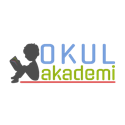 Okul Müdürü